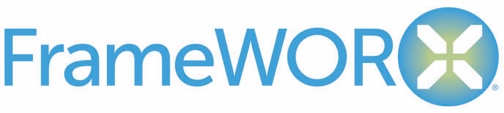 Social Determinants of Health: How can we make collective impact in Indiana?Feb. 10, 2022Health by DesignKim Irwin, Executive Director, Health by Design	Bay Area Regional Health Inequities Initiative: https://www.barhii.org/enlarged-framework Healthy People 2020 Resources: Social Determinants of Health Article: https://www.healthaffairs.org/do/10.1377/forefront.20191025.776011 Marion County Anthem SDoH Framework Database:https://static1.squarespace.com/static/60999d2c489b830ba8efb7a2/t/6130c814f1dffd4450d4675d/1630586910805/Marion+County_Anthem+SDOH+Framework+Database_Preliminary+Report.pdf  Trust for America’s Health Report:https://www.tfah.org/report-details/publichealthfunding2020/ Family and Social Services AdministrationMerih Bennett, Medicaid Data Strategist, Indiana Family and Social Services Administration: merih.bennett@fssa.in.gov Tara Morse, Executive Director, Indiana 211: tara.morse@fssa.in.govTo work with SDOH efforts at Indiana FSSA, you can reach to: healthyopportunities@fssa.in.gov 211: https://in211.communityos.org/ 211 dashboard trends and data: https://in211.communityos.org/datadashboard 1-866 211 9966 (long code)2-1-1 (short code)Text Zip Code to 898-211WISE Indiana: https://indianactsi.org/community/monon-collaborative/wise-indiana/ Office of Healthy Opportunities and IN211 both have paid summer internship opportunities. https://workforindiana.in.gov/job/Indianapolis-Governor&apos;s-Summer-Intern-IN-46204/842633000/ Indiana Pregnancy Promise: https://www.in.gov/fssa/promise/   My Healthy Baby: https://www.in.gov/myhealthybaby/  Hoosier Health and Well Being Atlas https://www.in.gov/fssa/hoosier-health-and-well-being-atlas/  Equity Portal: https://www.in.gov/equity/data-portal/equity-portal-social-services/  Medicaid Advisory Committeehttps://www.in.gov/fssa/ompp/advisory-committees/medicaid-advisory-committee/  FSSA Benefits Portal: https://fssabenefits.in.gov/bp  members)  FSSA Data Requests: https://www.in.gov/fssa/fssa-data-and-analytics/general-non-apra-data-request-process/  Using Z Codes: https://www.cms.gov/files/document/zcodes-infographic.pdf  Indiana Dept of CorrectionsKristen Dauss, MD FAPA, Chief Medical Officer, Indiana Department of CorrectionCell: 317.517.7611 Office: 317.233.2449 CareSourceMeet Sam: https://www.caresource.com/newsroom/articles/from-incarceration-to-rejuvenation-in-indiana/ University of Notre DameMatthew L. Sisk, RPA, Ph.D., GIS Librarian, Hesburgh Libraries – Navari Family Center for Digital Scholarship, Lucy Family Institute for Data and Society: https://datamichiana-notredame.hub.arcgis.com/ IU HealthIU Health grants support housing and training needs: https://iuhealth.org/for-media/press-releases/iu-health-grants-will-support-housing-and-training-needs-across-indianaIU Health Foundation receives Lilly Endowment grant to support workforce development: https://iuhealth.org/for-media/press-releases/iu-health-foundation-receives-lilly-endowment-grant-to-support-workforce-development-project-in-near-north-indianapolisIU Health, IPS launch career development program: https://iuhealth.org/thrive/iu-health-ips-launch-career-development-program-at-crispus-attucks Purdue University I-HOPE: https://www.i-hope.purdue.edu/   Contact: prose@purdue.eduBioCrossroadsBook of Data: https://biocrossroads.com/book-of-data-and-organizations-a-census-of-health-and-health-related-data-capabilities-and-talent-in-indiana/ 